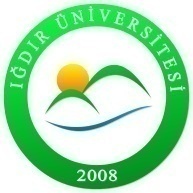 T.C.IĞDIR ÜNİVERSİTESİ  SAĞLIK HİZMETLERİ MESLEK YÜKSEKOKULUÖĞRETİM ÜYESİ/GÖREVLİSİ GÖREV SÜRESİ UZATMA İŞ AKIŞ ŞEMASIT.C.IĞDIR ÜNİVERSİTESİ  SAĞLIK HİZMETLERİ MESLEK YÜKSEKOKULUÖĞRETİM ÜYESİ/GÖREVLİSİ GÖREV SÜRESİ UZATMA İŞ AKIŞ ŞEMASIDoküman No:Doküman No:Std.08.5.1T.C.IĞDIR ÜNİVERSİTESİ  SAĞLIK HİZMETLERİ MESLEK YÜKSEKOKULUÖĞRETİM ÜYESİ/GÖREVLİSİ GÖREV SÜRESİ UZATMA İŞ AKIŞ ŞEMASIT.C.IĞDIR ÜNİVERSİTESİ  SAĞLIK HİZMETLERİ MESLEK YÜKSEKOKULUÖĞRETİM ÜYESİ/GÖREVLİSİ GÖREV SÜRESİ UZATMA İŞ AKIŞ ŞEMASIİlk yayın Tarihi:İlk yayın Tarihi:25.11.2022T.C.IĞDIR ÜNİVERSİTESİ  SAĞLIK HİZMETLERİ MESLEK YÜKSEKOKULUÖĞRETİM ÜYESİ/GÖREVLİSİ GÖREV SÜRESİ UZATMA İŞ AKIŞ ŞEMASIT.C.IĞDIR ÜNİVERSİTESİ  SAĞLIK HİZMETLERİ MESLEK YÜKSEKOKULUÖĞRETİM ÜYESİ/GÖREVLİSİ GÖREV SÜRESİ UZATMA İŞ AKIŞ ŞEMASIRevizyon tarihi:Revizyon tarihi:24.04.2023T.C.IĞDIR ÜNİVERSİTESİ  SAĞLIK HİZMETLERİ MESLEK YÜKSEKOKULUÖĞRETİM ÜYESİ/GÖREVLİSİ GÖREV SÜRESİ UZATMA İŞ AKIŞ ŞEMASIT.C.IĞDIR ÜNİVERSİTESİ  SAĞLIK HİZMETLERİ MESLEK YÜKSEKOKULUÖĞRETİM ÜYESİ/GÖREVLİSİ GÖREV SÜRESİ UZATMA İŞ AKIŞ ŞEMASIRevizyon No:Revizyon No:01T.C.IĞDIR ÜNİVERSİTESİ  SAĞLIK HİZMETLERİ MESLEK YÜKSEKOKULUÖĞRETİM ÜYESİ/GÖREVLİSİ GÖREV SÜRESİ UZATMA İŞ AKIŞ ŞEMASIT.C.IĞDIR ÜNİVERSİTESİ  SAĞLIK HİZMETLERİ MESLEK YÜKSEKOKULUÖĞRETİM ÜYESİ/GÖREVLİSİ GÖREV SÜRESİ UZATMA İŞ AKIŞ ŞEMASISayfa:Sayfa:1/1İŞ AKIŞIİŞ AKIŞIİŞ AKIŞIİŞ AKIŞISORUMLULARSORUMLULARHayır	EvetHayır	EvetHayır	EvetHayır	EvetÖğretim ElemanlarıYönetim Kurulu ÜyeleriMüdürYüksekokul SekreteriÖğretim ElemanlarıYönetim Kurulu ÜyeleriMüdürYüksekokul Sekreteri